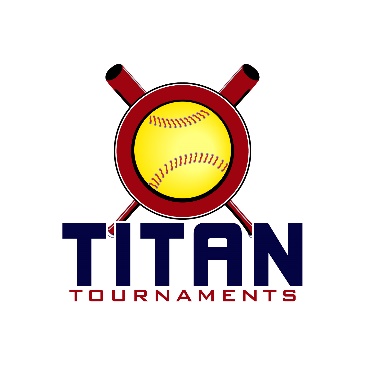 	Thanks for playing ball with Titan Tournaments!	West Jackson Park – 374 Cabin Drive, Hoschton, GA – 10U & 14U
Lamar Murphy Park – 180 I.W. Davis Rd, Jefferson, GA – 12U
East Jackson Park – 225 Lakeview Drive, Nicholson, GA – 16U/18UTeam Entry Fee - $405
Sanction $35 if unpaid in 2020
Spectator Admission - $7 per day per spectator
Coach’s Passes – 3 per team per dayWJP – TD on Site: Joe (678)-467-4979
LMP – TD on Site: Sat. Rick (404)-451-2807/ Sun. Demond (252)-883-6471
EJP – TD on Site: David (601)-573-3669

Format: 2 seeding games + double elimination bracket play*Titan Return to Play Guidelines And Social Distancing To Be Observed By All, No Pets, And No Score Boards*Roster and Waiver Forms must be submitted to the onsite director upon arrival and birth certificates must be available on site in each head coach’s folder.Please check out the How much does my team owe document posting at 10pm Thursday.Run rule is 12 after 3, 10 after 4, 8 after 5. Games are 7 innings if time permits.Pitching rule changes for 2020 – 1. The pitcher’s pivot foot shall maintain contact with the pitcher’s plate until the forward step. Note: a pitcher may now take a step back with the non-pivot foot prior, during, or after the hands are brought together. 
2. Illegal Pitch – Is a ball on the batter. Note: Runners will no longer be advanced one base without liability to be put out.The on deck circle is on your dugout side. If you are uncomfortable with your player being that close to the batter, you may have them warm up further down the dugout, but they must remain on your dugout side.
Headfirst slides are allowed, faking a bunt and pulling back to swing is allowed.Runners must make an attempt to avoid contact, but do not have to slide.
Warm Up Pitches – 5 pitches between innings or 1 minute, whichever comes first.Coaches – one defensive coach is allowed to sit on a bucket or stand directly outside of the dugout for the purpose of calling pitches. Two offensive coaches are allowed, one at third base, one at first base.
Offensive: One offensive timeout is allowed per inning.
Defensive: Three defensive timeouts are allowed during a seven inning game. On the fourth and each additional defensive timeout, the pitcher must be removed from the pitching position for the duration of the game. In the event of extra innings, one defensive timeout per inning is allowed.
An ejection will result in removal from the current game, and an additional one game suspension. Flagrant violations are subject to further suspension at the discretion of the onsite director.*10U Seeding Game Schedule*Games are 75 minutes finish the inning*Please be prepared to play at least 15 minutes prior to your scheduled start times**14U Seeding Game Schedule*Games are 75 minutes finish the inning*Please be prepared to play at least 15 minutes prior to your scheduled start times**12U Seeding Game Schedule*Games are 75 minutes finish the inning*Please be prepared to play at least 15 minutes prior to your scheduled start times**16U/18U Seeding Game Schedule*Games are 75 minutes finish the inning*Please be prepared to play at least 15 minutes prior to your scheduled start times*Game TimeFieldGroupTeamScoreTeam9:451TitanLady Bears 107-3Titans 201111:301TitanMV Bears 201112-11Titans 20111:151TitanSuwanee Fastpitch5-13Lady Bears 103:001TitanGA Classics - Beauchamp4-9Lady Tide X4:451TitanLady Tide X16-1MV Bears 20114:453TitanGA Classics – Beauchamp0-9Suwanee FastpitchGame TimeFieldGroupTeamScoreTeam8:004SpartanGA Battle6-7GA Classics – Schlieman9:454SpartanGA Battle5-13EC Edge - Martin11:304SpartanMC Cobras Weis14-3GA Classics – Schlieman1:154SpartanInferno0-8EC Edge - Martin3:004SpartanSharon Springs0-0Inferno4:454SpartanSharon Springs1-14MC Cobras WeisGame TimeFieldGroupTeamScoreTeam8:002TitanGA Venom 0710-4Express Fastpitch Abernathy9:452TitanGA Venom 0715-4Team Chaos11:302TitanPrecision Softball Nichols8-5Express Fastpitch Abernathy1:152TitanGA Thunder14-2Team Chaos3:002TitanGA Legacy Pippins2-4Precision Softball Nichols4:452TitanGA Legacy Pippins0-14GA ThunderGame TimeFieldGroupTeamScoreTeam8:003SpartanExpress – Hutson5-1Lady Falcons9:453SpartanExpress – Hutson8-5GA Shock 0611:303SpartanPrecision Softball Rouse5-0Lady Falcons1:153SpartanGA Shock 062-106 Alpharetta Fire3:003SpartanPrecision Softball Rouse4-306 Alpharetta FireGame TimeFieldGroupTeamScoreTeam8:002TitanBarrow Swarm7-7EC Bullets Cook 098:003TitanBE 08 Johnson9-0Inferno9:452TitanBarrow Swarm7-2Inferno9:453TitanBE 08 Johnson3-2EC Bullets Cook 0911:302TitanGA Battle 083-3Walton Scrappers 091:152TitanElite Gamers 0812-1GA Dynasty3:002TitanGA Battle 086-6GA Dynasty4:452TitanWalton Scrappers 093-9Elite Gamers 08Game TimeFieldGroupTeamScoreTeam8:004SpartanGeorgia Storm5-6Dacula Select 099:454Spartan09 Alpharetta Fire Hutchins8-9South Dekalb Tribe11:303SpartanGeorgia Storm10-18South Dekalb Tribe11:304Spartan09 Alpharetta Fire Hutchins4-17Dacula Select 091:153SpartanPremier Fastpitch 091-11Atlanta Vipers 091:154SpartanAtlanta Flames 200812-3Buford Fastpitch 083:003SpartanPremier Fastpitch 093-5Atlanta Flames 20084:453SpartanAtlanta Vipers 098-1Buford Fastpitch 08Game TimeFieldGroupTeamScoreTeam8:005GladiatorExpress FP13-1AP Morris 099:455GladiatorExpress FP2-3GA Classics – Buffington11:305GladiatorAP 09 Morris1-13Firecrackers 091:155GladiatorGA Classics – Buffington3-0Firecrackers 093:004GladiatorLady Dukes8-8GA Classics 083:005GladiatorAP Gold 0913-0East Cobb Edge 094:454GladiatorLady Dukes4-5East Cobb Edge 094:455GladiatorAP Gold 0928-0GA Classics 08Game TimeFieldGroupTeamScoreTeam10:451TitanGBSA Rays Williams0-16GA Outlaws 202412:301TitanGA Outlaws 20248-2USSSA Pride 16U2:151TitanUSSSA Pride 16U13-1Elite Gamers - Digby4:001TitanElite Gamers – Digby3-1GBSA Rays WilliamsGame TimeFieldGroupTeamScoreTeam10:454SpartanMisfits5-2GA Pressure Dilbeck12:304SpartanATL Patriots George13-9Misfits2:154SpartanUSSSA Pride 18U5-4GA Pressure Dilbeck4:004SpartanATL Patriots George9-3USSSA Pride 18U